                                                                                                                                                                             ПРИЛОЖЕНИЕ 1СХЕМА СБОРКИ                Стеллаж ТВ+книги 1140х800х350 (061.01)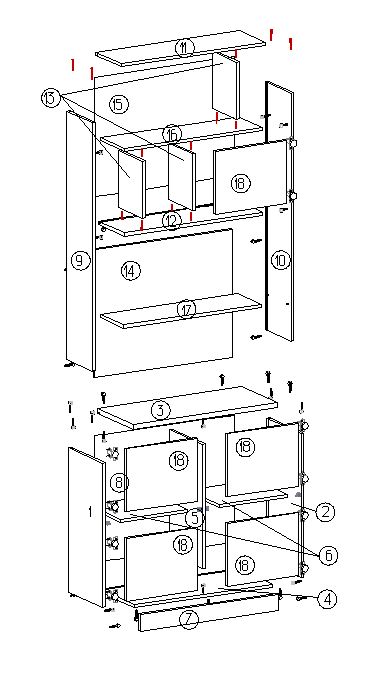                                                                                                                                                                                      ПРИЛОЖЕНИЕ 2СПЕЦИФИКАЦИЯ КОМПЛЕКТУЮЩИХСтеллаж ТВ+книги (1140х800х350) 061.01№Наименование деталейA мм.B мм.Кол.№Наименование фурнитурыНаименование фурнитурыКол.1Стойка левая нижняя72033011Подпятник с гвоздем белый92Стойка правая нижняя72033012Стойка эксцентрика односторонняя183Крышка средняя80435013Шуруп 3.5х16414Дно 76833014Эксцентрик185Стойка средняя62031015Заглушки для эксцентриков186Полка 137631026Евровинт 397Накладка декоративная нижняя7688417Заглушки для евровинтов398Задняя стенка 1ХДФ78063518Полкодержатель металлический69Стойка верхняя левая124025019Ручка510Стойка верхняя правая1240250110Винт М4х20511Крышка верхняя800250111Гвоздь 2х252012Полка 2768250112Петля накладная1013Стойка разделительная284230316Полкодержатель металлический с фиксацией814Жесткость 768640115Задняя стенка 2 ХДФ596780116Полка 3768230117Полка вкладная766224118Фасад 395315519жесткость7682001